KRÓTKI RAPORT Z WYBRANYCH OBSZARÓW DZIAŁALNOŚCI ŁÓDZKIEGO CENTRUM DOSKONALENIA NAUCZYCIELI I KSZTAŁCENIA PRAKTYCZNEGO (24.09.2015–30.09.2015)Łódzkie Centrum Doskonalenia Nauczycieli i Kształcenia Praktycznego zorganizowało we współpracy z Ośrodkiem Rozwoju Edukacji konferencję „Globalne widzenie świata – ludzie – przestrzeń – miejsca – działania” dla dyrektorów szkół i nauczycieli. W tematykę spotkania wprowadził Janusz Moos, dyrektor ŁCDNiKP, który odpowiadał na pytanie „Co oznacza globalizacja dla szkolnego systemu edukacji?”. Podczas konferencji wygłoszono 12 referatów i komunikatów, a wśród nich: wystąpienie wicedyrektora Departamentu Współpracy Rozwojowej Ministerstwa Spraw Zagranicznych Jana Hofmokla na temat polityki rozwojowej UE, współpracy wielostronnej i pomocy humanitarnej; nagrana wypowiedź Jacka Saryusz-Wolskiego i Agaty Roksela „Europejski Rok na rzecz Rozwoju w Parlamencie Europejskim;komunikaty Agnieszki Urbaniak i Magdaleny Senator „Europejski Rok na rzecz Rozwoju widziany z perspektywy Regionalnego Ośrodka Debaty Międzynarodowej”, „Eurowolontariat, praca społeczna za granicą szansą na rozwój młodzieży” oraz Danuty Sażyn z Caritas „Duże sukcesy małe koszty, czy to możliwe?”; referat pracownika naukowego Instytutu Filozofii Uniwersytetu Warszawskiego – Doroty Haliny Kutyła „Głód – wspólny problem Południa i Północy”, „Kobiecy biznes, czyli jak kobiety robią pieniądze na Południu”;referat prof. Dr hab. Marka Barwińskiego „Społeczne kontrasty Indii – zarys problematyki”;wystąpienia regionalnych koordynatorów edukacji globalnej Ewy Dereckiej i Małgorzaty Ziarnowskiej „Projekty Ośrodka Rozwoju Edukacji w zakresie edukacji globalnej”, referat Krzysztofa Siennickiego z Zespołu Parków Krajobrazowych Województwa Łódzkiego „Zrównoważony rozwój – idea, rzeczywistość, wyzwania”;referat prezesa Ośrodka Działań Ekologicznych ŹRÓDŁA prezentujący działania na rzecz Ośrodka.W konferencji wzięło udział 105 osób, konferencję obserwował wicekurator Konrad Czyżyński, a udział dyrektora Jana Hofmokla z Ministerstwa Spraw Zagranicznych i profesora Marka Barwińskiego z Uniwersytetu Łódzkiego znacząco wzmocnił rangę spotkania. Wydział Edukacji UMŁ reprezentowała Pani Karolina Południkiewicz.Konferencję prowadził i podsumowywał Janusz Moos, dyrektor ŁCDNiKP.Koordynacja: Ewa Derecka, doradca metodyczny i regionalny koordynator edukacji globalnej, współpraca: konsultanci i specjaliści ŁCDNiKPZorganizowano zajęcia w trybie formalnym dla 366 uczniów z łódzkich szkół ponadgimnazjalnych. W trakcie zajęć prowadzonych w systemie modułowym kształtowane są umiejętności w zakresie m.in. robotyki, projektowania, programowania, montażu i eksploatacji urządzeń i systemów mechatronicznych, technologii wytwarzania i montażu części maszyn CNC, badania i montowania układów elektrycznych i elektronicznych, badania konstrukcji mechanicznych, diagnozowania układów elektrycznych i elektronicznych pojazdów samochodowych. Dla 174 uczniów zaplanowano zajęcia prowadzone metodą projektów.W ramach kształcenia ustawicznego doskonalono umiejętności:sporządzania potraw i napojów na podstawie receptury, analizowania treści receptur gastronomicznych oraz dobierania i stosowania metod i technik do wykonania określonej potrawy na kwalifikacyjnym kursie zawodowym w zakresie kwalifikacji T.6. Sporządzanie potraw i napojów w zawodzie: Kucharz 512001;uruchamiania i regulacji urządzeń i systemów mechatronicznych na kwalifikacyjnym kursie zawodowym w zakresie kwalifikacji E.18. Eksploatacja urządzeń i systemów mechatronicznych w zawodzie Technik mechatronik 311410Zorganizowano konferencję „Wspólnie na rzecz kształcenia zawodowego. Rok Otwartej Szkoły”. Celem Konferencji było: umożliwienie wszystkim osobom zajmującym się kształceniem zawodowym udziału w zmianach przewidzianych na rok szkolny 2015/2016, zapoznanie dyrektorów i nauczycieli kształcenia zawodowego z ofertą edukacyjną ŁCDNiKP, w tym z ofertą Pracowni Edukacji Zawodowej, a także rozpoznanie potrzeb edukacyjnych uczestników w zakresie doskonalenia. W konferencji uczestniczyło 60 osób – byli to dyrektorzy szkół zawodowych i placówek oświatowych, w których odbywa się kształcenie zawodowe, publicznych i niepublicznych, kierownicy kształcenia praktycznego, przewodniczący komisji przedmiotów zawodowych i nauczyciele kształcenia zawodowego. Podczas konferencji zaprezentowano:propozycje działań Ośrodka Kształcenia Zawodowego i Ustawicznego skierowane do uczniów szkół z różnych poziomów kształcenia oraz osób dorosłych. Scharakteryzowano organizowane we współpracy ze szkołami zawodowymi kwalifikacyjne kursy zawodowe;zwrócono uwagę na działalność punktu konsultacyjnego dla nauczycieli kształcenia zawodowego;zarekomendowano szkołom udział w pracach Łódzkiej Sieci Kształcenia Modułowego, która zapewnia uczestnikom wymianę doświadczeń, programów i materiałów szkoleniowych, rozwiązań organizacyjnych, metodycznych oraz przykładów dobrych praktyk;zarekomendowano edukację normalizacyjną;zaprezentowano zasady organizowania i przeprowadzania egzaminu zawodowego, wynikające z nowych aktów prawnych;scharakteryzowano konkursy zawodowe organizowane przez Pracownię Edukacji Zawodowej i zachęcono do wzięcia w nich udziału;omówiono problematykę zintegrowanego systemu kwalifikacji; zaprezentowano działalność Ośrodka Doradztwa Zawodowego i ofertę przygotowaną dla uczniów ze szkół ponadgimnazjalnych;zarekomendowano ważne konferencje, kursy, warsztaty, seminaria zaplanowane w bieżącym roku szkolnym, w tym m.in.: I Kongres Innowacyjnych Nauczycieli z tabletem, Ogólnopolską Konferencję dla dyrektorów i nauczycieli szkół zawodowych i centrów kształcenia praktycznego... ze smartfonem „Jak budować sprzężenia zwrotne edukacja – rynek pracy”, III Ogólnopolską Konferencję dla dyrektorów i nauczycieli szkół zawodowych i centrów kształcenia praktycznego „Przemiany w edukacji zawodowej w kontekście relacji szkoła-rynek pracy”, konferencję poświęconą wykorzystaniu Funduszy Europejskich;Podczas konferencji przeprowadzono również badanie potrzeb nauczycieli i szkół w zakresie tworzenia sieci współpracy i doskonalenia zawodowego przekazano dyrektorom szkół kwestionariusze ankiety z prośbą o ich wypełnienie i udostępnienie wyników.Każda szkoła/placówka uczestnicząca w Konferencji otrzymała: publikację Kształcenie zawodowe w szkołach ponadgimnazjalnych, kwestionariusz ankiety rozpoznającej potrzeby kadry pedagogicznej w zakresie kształcenia ustawicznego oraz materiały informacyjne. Zainteresowanym uczestnikom konferencji zaprezentowano stacje techniczno-dydaktyczne w Regionalnym Ośrodku Edukacji Mechatronicznej.Opracowano koncepcję kursu "Organizowanie procesu uczenia się” i warsztatów metodycznych "Nowoczesne narzędzia i metody dydaktyczne w kształceniu zawodowym”. Kurs i warsztaty adresowane są do nauczycieli kształcenia zawodowego. W programie zarówno kursu jak i warsztatów główny nacisk położono na organizowanie procesu kształcenia poprzez cele i aktywizujące metody kształcenia, które pozwalają kontraktować pracę uczeń-nauczyciel oraz kształtują umiejętność pracy w grupie.Zorganizowano cykl konsultacji:z nauczycielami edukacji przedszkolnej i wczesnoszkolnej nt awansu zawodowego, rozwoju zawodowego nauczyciela, planowania pracy indywidualnej z dzieckiem z deficytem uwagi słuchowej;z dyrektorami i nauczycielami szkół na temat przeprowadzenia badań ankietowych wśród uczniów klas II, III i IV technikum oraz II i III zasadniczej szkoły zawodowej w obszarze kształcenia włókienniczo-odzieżowego, w ramach projektu analityczno-badawczego pn. „Branża włókienniczoodzieżowa w regionie łódzkim wczoraj i dziś a potrzeby rynku pracy”. Badania będą przeprowadzone w następujących szkołach: Zespole Szkół Ponadgimnazjalnych nr 19 w Łodzi, Zespole Szkół Przemysłu Mody w Łodzi, Zespole Szkół Zawodovwch Specjalnych nr 2 w Łodzi, Zespole Szkół Ponadgimnazjalnych nr 1 w Zduńskiej Woli, Łódzkiej Szkoły Mody Kosmetologii i Fryzjerstwa Anagra;z przedstawicielami Fabryki Nici Ariadna w Łodzi na temat kontynuacji współpracy w zakresie upowszechniania technik rękodzieła artystycznego wśród uczniów gimnazjum oraz uczestników Akademii Seniora przy ŁCDNiKP. W ramach współpracy dla nauczycieli zgłoszonych gimnazjów zorganizowane będą warsztaty Podstawy haftu krzyżykowego prowadzone przez instruktorki z Fabryki Nici Ariadna - nauczyciele uzyskają certyfikaty potwierdzające ukształtowane umiejętności. W każdym zgłoszonym gimnazjum instruktorki z Ariadny przeprowadzą zajęcia warsztatowe haftu krzyżykowego dla uczniów. Dla uczniów klas III zostaną zorganizowane wycieczki zawodoznawcze do fabryki Nici Ariadna.Instruktorki Ariadny we współpracy z konsultantem ŁCDNiKP przeprowadzą warsztaty z haftu krzyżykowego dla uczestników Akademii Seniora.z nauczycielami kształcenia zawodowego na temat doboru metod kształcenia w doradztwie zawodowym;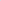 z przedstawicielem Narodowego Banku Polskiego w sprawie aplikowania projektu w obszarze edukacji ekonomicznej. Ustalono aplikowanie w roku szkolnym 2015/2016 projektu dotyczącego indywidualizacji procesu kształcenia i pracy z uczniem zdolnym w obszarze edukacji ekonomicznej;z nauczycielami kształcenia zawodowego w obszarze mechatroniki w sprawie przygotowania stanowisk egzaminacyjnych do sesji egzaminacyjnej (wrzesień-październik 2015).Zorganizowano zajęcia seminaryjne z wykorzystaniem technik multimedialnych w ramach szkolenia okresowego dla pracowników pedagogicznych Poradni Psychologiczno-Pedagogicznej nr 5 i Zespołu Szkół Przemysłu Spożywczego w Łodzi: Bezpieczeństwo i higiena pracy oraz ochrona ppoż. w szkole/placówce.Zaprojektowano:zajęcia w trybie pozaformalnym dla uczniów z łódzkich szkół ponadgimnazjalnych. W trakcie zajęć będą kształtowane i certyfikowane umiejętności w zakresie 
m.in. programowania i obsługi kas fiskalnych, projektowania form wtryskowych i obsługi wtryskarki, programowania i obsługi obrabiarek sterowanych numerycznie, programowania robotów w języku Melfa Basic, programowania i obsługi przemysłowych linii produkcyjnych i układów regulacji ciągłej;zajęcia w trybie pozaformalnym dla uczniów z łódzkich gimnazjów. W trakcie zajęć będą kształtowane i certyfikowane umiejętności w zakresie m.in. programowania robotów, manipulatorów i sterowników PLC w zakresie podstawowym;konferencję dla nauczycieli, rodziców i uczniów Zespołu Szkół Ponadgimnazjalnych nr 22 na temat kształcenia modułowego w edukacji mechatronicznej w Łódzkim Centrum Doskonalenia Nauczycieli i Kształcenia Praktycznego.Opracowano wstępne koncepcje projektów dotyczące zastosowania aquatroniki w ekologii, efektywności energetycznej i nowych kwalifikacji w zakresie hydrauliki siłowej (zespół projektowy); materiały dydaktyczne wspierające przeprowadzenie lekcji modelowych w zakresie programowania i obsługi kas fiskalnych; modelowe kryteria oceniania kształtującego z uwzględnieniem efektów kształcenia zawartych w podstawie programowej dla kwalifikacji Z.13. (Zarządzanie bezpieczeństwem w środowisku pracy), z zarządzania systemami bezpieczeństwa i higieny pracy (program o strukturze przedmiotowej), dla kształcenia w zawodzie technik bezpieczeństwa i higieny pracy (325509) dla szkoły policealnej.10.	Zainaugurowano czwarty rok działalności Akademii Seniora. Postanowiono poszerzyć grono seniorów. W tym roku zależy nam bardziej na uaktywnieniu seniorów i prowadzeniu zajęć przez nich samych. W miesiącu październiku przeprowadzone zostały już zajęcia Tai Chi przez jedną z uczestniczek Akademii jak również warsztaty kulinarne gotowania potraw w pięciu przemianach. Niezmiennym powodzeniem cieszą się zajęcia języka angielskiego prowadzone przez konsultanta ŁCDNiKP Zofię Kordalę. Ten rok funkcjonowania Akademii jest pod hasłem „BLIŻEJ TEATRU”. Zamierzamy podjąć współpracę z kilkoma teatrami w Łodzi, aby nie tylko uczestniczyć w spektaklach teatralnych, ale również zorganizować dyskusje na temat obejrzanych przedstawień. Rok 2015/2016 będzie obfitował w różnego rodzaju zajęcia manualne. Przewidziany jest kurs szydełkowania i haftu krzyżykowego. Będą również zorganizowane zajęcia w Pracowni Mechatronicznej. Podjęliśmy też współpracę z kilkoma muzeami, w których będą zorganizowane specjalne warsztaty dla seniorów. W ubiegłym roku każdy z seniorów zaopatrzony został w KARTĘ SENIORA.Koordynacja: Andrzej Melson, konsultant11.	Przeprowadzono 10-godzinne warsztaty dla nauczycieli szkół podstawowych i gimnazjów „Edukacja filmowa w praktyce szkolnej” podczas ogólnopolskiego seminarium Przestrzenie inspiracji. Edukacja filmowa w kontekście nowej podstawy programowej, które odbyło się w dniach 24–27 września 2015 r. w Lublinie. Organizatorzy seminarium: Polski Instytut Sztuki Filmowej, Narodowe Centrum Kultury, Fundacja Taki jestem. Tematyka warsztatów: „Edukacja filmowa w podstawach programowych kształcenia ogólnego (II i III etap edukacji)”, „Programy kształcenia i innowacje pedagogiczne z zakresu edukacji filmowej”, „Metody pracy przydatne w pracy z filmem”, „Film w praktyce szkolnej – sposoby wykorzystania filmów Wszystko się może  przytrafić oraz Historia niezwykłej przyjaźni w pracy z dziećmi i młodzieżą”. W warsztatach wzięło udział 40 nauczycieli.Koordynatorzy: Jolanta Bielecka, Danuta Górecka, konsultanci ŁCDNiKP12.	Przeprowadzono konferencję dla nauczycieli matematyki w gimnazjach. Podczas niej omówiono analizę wyników zadań z matematyki zawartych w egzaminie gimnazjalnym i sformułowano zalecenia do pracy z uczniem. Przedstawiono wybrane zmiany w ocenianiu z aktualnych rozporządzeń MEN. Powołano zespoły metodyczne  i zadaniowe. Zaprezentowano ofertę edukacyjną skierowaną dla nauczycieli matematyki w gimnazjum. Przeprowadzono ankietę rozpoznającą potrzeby kadry pedagogicznej w zakresie kształcenia ustawicznego.Koordynator: Danuta Węgrowska, doradca metodyczny13.	Przeprowadzono konferencję dla nauczycieli chemii w szkołach ponadgimnazjalnych. Podczas niej przestawiono analizę poziomu wykonania zadań na egzaminie maturalnym z chemii w nowej formule i sformułowano propozycje do pracy z uczniem. Omówiono wybrane zmiany w ocenianiu z aktualnych rozporządzeń MEN. Zaprezentowano również, jak przebiega wdrażanie podstawy programowej w świetle raportów z monitorowania. W ramach prac zespołu zadaniowego przygotowano koncepcję kształcenia chemicznego ucznia uzdolnionego i zainteresowanego przedmiotem.Koordynator: Małgorzata Kozieł, doradca metodyczny14.	Zorganizowano spotkanie z uczniami Publicznego Gimnazjum nr 21 i IX Liceum Ogólnokształcącego w Łodzi, którzy prezentowali swoje projekty podczas Ogólnopolskiego Festiwalu Nauki Przyrodnicze na Scenie SOS6 – Science on Stage w Poznaniu. W czasie spotkania, przedstawiono nauczycielom i uczniom wyniki seminarium Innowacyjne metody nauczania przedmiotów przyrodniczych, które było rezultatem podsumowania europejskiego festiwalu Science on Stage Illuminating Science Education, Queen Mary University, Londyn 2015.Koordynator: Włodzimierz Nawrocki, doradca metodyczny15.	W ramach współpracy ŁCDNiKP z Muzeum Tradycji Niepodległościowych oraz Poleskim Ośrodkiem Sztuki zaprojektowane zostało przedsięwzięcie – projekt – „Wojenne przygody niedźwiadka Wojtka”, którego głównym celem jest przybliżenie najmłodszym uczniom problematyki II wojny światowej. Punktem wyjścia projektu jest książka Ł. Wierzbickiego, wydana pod honorowym patronatem pani generałowej Ireny Anders, która opowiada prawdziwą historię niedźwiadka Wojtka – przyjaciela żołnierzy 22. Kompanii zaopatrywania Artylerii 2. Korpusu Armii Polskiej. Projekt zakłada współpracę ŁCDNiKP z dyrektorami łódzkich szkół podstawowych i zaangażuje około 300 uczniów I i II etapu edukacyjnego. Będą mieli oni niepowtarzalną okazję uczestniczyć m.in. w warsztatach dramowych, spotkaniach z historią organizowanych przez pracowników muzeum, konkursach plastycznych oraz literackich. Dla nauczycieli będzie to wyjątkowa okazja do wzbogacenia warsztatu pracy. Organizatorami projektu są: K. Pęczek, E. Kolczyńska, P. Machlański. Realizacja projektu rozpocznie się w listopadzie, a zakończy w marcu 2016 roku. Planowanymi patronami projektu są: Urząd Miasta Łodzi i Łódzkie Kuratorium Oświaty. Projekt powstanie przy współpracy z Instytutem Historii Uniwersytetu Łódzkiego.Koordynacja: Katarzyna Pęczek, Elżbieta Kolczyńska, konsultantki16.	Zorganizowano pierwsze w tym roku szkolnym spotkanie Forum Dyrektorów Szkół Specjalnych z udziałem dyrektorów Poradni Psychologiczno-Pedagogicznych, MOS –ów, MOW –ów oraz opiekunów szkół zawodowych specjalnych p. Marii Michalak 
i p. Hanny Gzelli. W części warsztatowo-szkoleniowej konsultant Zofia Kordala, przy współudziale Anety Madziary przestawiła dyrektorom i nauczycielom współpracującym w pisaniu statutów główne zmiany wynikające z nowych rozporządzeń Ministerstwa Edukacji oraz ustawy o systemie oświaty i tryb wprowadzania zmian w statutach. Druga część – organizacyjna poświęcona była zaprojektowaniu działań Forum w zakresie prezentowania praktyki edukacyjnej w pracy z uczniami ze specjalnymi potrzebami edukacyjnymi. Ustalono harmonogram zajęć otwartych, tematykę seminariów, konferencji oraz prezentację dobrych praktyk w pracy z uczniami z niepełnosprawnościami w zeszytach ŁCDNiKP „Katalog dobrych praktyk”. W poszerzonym, czterogodzinnym forum uczestniczyło ponad 40 dyrektorów i nauczycieli szkół i ośrodków specjalnych oraz poradni.Koordynacja: Jolanta Wojciechowska, Katarzyna Pęczek, Elżbieta Kolczyńska17.	Zorganizowano konferencję metodyczną inaugurującą rok szkolny 2015-2016 na temat: Wspólne działania, wzajemne inspiracje drogą do sukcesu. Oferta doskonalenia i doradztwa Pracowni Edukacji Przedszkolnej i Wczesnoszkolnej na rok 2015/16. W konferencji uczestniczyli dyrektorzy i nauczyciele łódzkich przedszkoli i szkół podstawowych – łącznie 56 osób. Podczas konferencji:zorganizowano wystawę poświęconą prezentacji efektów wdrożonych w ubiegłym roku szkolnym projektów edukacyjnych związanych z bezpieczeństwem dziecka w klasie I – zaprezentowało się 13 szkół podstawowych przedstawiając swoje działania  w postaci zdjęć, prac plastyczno – konstrukcyjnych wykonanych przez uczniów klas wraz z opisami realizacji projektów,zaprezentowano jeden z projektów  jako przykład dobrej praktyki we wdrażaniu przedsięwzięcia z zakresu bezpieczeństwa dziecka w szkole i w domu,uhonorowano dyplomami Szkoły Podstawowe uczestniczące w projekcie edukacyjnym ,,Bezpieczna klasa I”, wręczono publikacje nauczycielom przedszkoli i szkół biorących udział w II Edycji Ogólnołódzkiego Konkursu Bezpieczny Świat Dziecka – autorom zamieszczonych tekstów  literackich,upowszechniono Projekt Edukacyjny ,,Radosne, bezpieczne przedszkole” pod patronatem Prezydenta Miasta Łodzi i Łódzkiego Centrum Doskonalenia Nauczycieli i Kształcenia Praktycznego, który jest adresowany do przedszkoli z Łodzi i terenu województwa łódzkiego w bieżącym roku szkolnym,zaprezentowano efekty działań podjętych w ramach  Akademii Młodych Twórców – Sekcji Badaczy i Odkrywców i Studio Aktywności Dzieci i Nauczycieli,przedstawiono kierunki pracy Pracowni Edukacji Przedszkolnej i Wczesnoszkolnej w roku szkolnym 2015/2016.Koordynacja: Agnieszka Kacprzak i Anna Koralewska, doradcy metodyczni Pracowni Edukacji Prozdrowotnej i Wczesnoszkolnej18.	Zorganizowano spotkanie z liderami zespołów przedmiotowych Szkół Podstawowych z terenu Łodzi dotyczące ustalenia obszarów i form współpracy z zespołami nauczycielskimi w bieżącym roku szkolnym. Przedstawiono koncepcję pracy zespołów metodycznych zapraszając nauczycieli do współpracy. Upowszechniono projekty edukacyjne zaplanowane na bieżący rok  szkolny. W spotkaniu uczestniczyły 34 osoby. Koordynacja: Aleksandra Proc i Agnieszka Kacprzak, doradcy metodyczny edukacji wczesnoszkolnej19.	Przeprowadzono rozmowy z Koordynatorem Salonu Maturzystów Perspektywy 2016 dotyczące zorganizowania Punktu Konsultacyjnego Doradców Zawodowych Ośrodka Doradztwa Zawodowego Łódzkiego Centrum Doskonalenia Nauczycieli i Kształcenia Praktycznego w  Łodzi i prowadzenia rozmów doradczych podczas Łódzkiego Salonu Maturzystów  Perspektywy 2016 na Politechnice Łódzkiej w dniach 28–29 września 2015 roku. W Salonie Maturzystów będą uczestniczyć uczniowie klas programowo  najwyższych szkół ponadgimnazjalnych z Łodzi i województwa łódzkiego. 	Koordynacja: Małgorzata Sienna, Kierownik Ośrodka Doradztwa Zawodowego ŁCDNiKP20.	Przeprowadzono spotkanie edukacyjne dla rodziców uczniów w Publicznym Gimnazjum nr 34 w Łodzi. Tematyka dotyczyła wspierania rodziców w procesach decyzyjnych wyboru szkoły ponadgimnazjalnej  przez ich dzieci po ukończeniu gimnazjum. Doradca zawodowy zaprezentował standard usług doradczych Ośrodka Doradztwa Zawodowego ŁCDNiKP, poinformował o możliwości udziału w konsultacjach indywidualnych rodziców i ich dzieci w Punkcie Konsultacyjnym ŁCDNiKP oraz na terenie macierzystej szkoły. W spotkaniu edukacyjnym uczestniczyło 150 rodziców. W trakcie spotkania przeprowadzono badanie ankietowe wśród rodziców, którego celem było poznanie oczekiwań i potrzeb w zakresie doradztwa zawodowego oraz ewaluacja dotychczasowych działań w tym zakresie. Jak wynika z przeprowadzonych badań ankietowych rodzice uważają, że ich dziecko powinno być objęte doradztwem zawodowym w szkole - 78% wskazań. Rodzice poszukując informacji o ofercie kształcenia, potrzebach rynku pracy czy zawodach przyszłości korzystają najczęściej z Internetu, jako ważnego źródła informacji (27% badanych). Na drugim miejscu ankietowani wskazali, że ważnym kryterium informacji w zakresie planowania dalszej ścieżki kształcenia jest ich własne doświadczenie – 20% wskazań. Innym źródłem informacji są Informatory o ofercie kształcenia szkół ponadgimnazjalnych. Takiej odpowiedzi udzieliło 10 osób, co stanowi 14% wskazań. Tylko 6% badanych  bierze pod uwagę  ranking Gazety Wyborczej. Natomiast 4% respondentów korzysta z takich źródeł informacji jak:  prasa oraz pomocy wychowawcy klasy. Dla rodziców ważne znaczenie mają opinie o szkole przekazywane przez znajomych  i kolegów. Takiej odpowiedzi udzieliło 10 %. Na pytanie, z jakich usług doradców zawodowych Ośrodka Doradztwa Zawodowego ŁCDNiKP skorzystaliby rodzice  lub zaproponowaliby swojemu dziecku, rodzice odpowiedzieli, że  chcieliby uczestniczyć w rozmowach doradczych prowadzonych przez doradcę zawodowego - 100% wskazań. 82% rodziców chce, aby doradca zawodowy przeprowadzał konsultacje indywidualne dotyczące świadomego planowania dalszej ścieżki kształcenia  na terenie macierzystej szkoły, natomiast 18% badanych jest zainteresowanych udziałem w rozmowie doradczej w  Punkcie  Konsultacyjnym Ośrodka Doradztwa Zawodowego ŁCDNiKP. Rodzice chcą także, aby przeprowadzono warsztaty grupowe z zagadnień: orientacji i poradnictwa zawodowego - 21% wskazań, oferty szkół ponadgimnazjalnych - 42%, czynników wyboru szkoły i zawodu - 14%, prognoz rynku pracy 7% oraz rozpoznawania zainteresowań 16% wskazań. Rodzice uważają, że ich dzieci powinny wziąć udział w wycieczkach zawodoznawczych, aby rozpoznać współczesny obraz pracy w firmach czy przedsiębiorstwach. 52% badanych wskazało, że uczniowie powinni iść na wycieczki do firm i przedsiębiorstw, natomiast 48% osób uważa, że dzieci powinny uczestniczyć w wycieczkach do szkół ponadgimnazjalnych. Ostatnie pytanie dotyczyło udziału rodziców w spotkaniach z pracodawcami na terenie gimnazjum w celu rozpoznania środowiska pracy i możliwości podjęcia zatrudnienia po ukończeniu szkoły, 72 % badanych wzięłoby udział w spotkaniu  z doradcą zawodowym oraz przedstawicielami pracodawców. Wnioski wynikające z przeprowadzonego badania są następujące: rodzice uważają, że w szkole dziecko powinno być objęte wsparciem w obszarze doradztwa zawodowego;rodzice korzystają z różnych źródeł informacji dotyczących wspomagania swojego dziecka w procesie decyzyjnym dotyczącym planowania kariery edukacyjnej i zawodowej, Internet należy do najbardziej popularnego źródła informacji według ankietowanych, rodzice są zainteresowani udziałem dziecka w rozmowach doradczych z doradcą zawodowym na terenie gimnazjum, rodzice są zainteresowani, aby zorganizowano warsztaty dla uczniów  z doradztwa zawodowego na terenie gimnazjum, respondenci są zainteresowani udziałem dzieci w wycieczkach zawodoznawczych,rodzice są zainteresowani udziałem w spotkaniu z doradcą zawodowym oraz przedstawicielami pracodawców w kontekście rozpoznania współczesnego obrazu pracy.Z przeprowadzonego badania wynika, że rodzice oczekują wsparcia w planowaniu kariery edukacyjnej i zawodowej przez ich dzieci. Doradca zawodowy ODZ we współpracy z liderem wewnątrzszkolnego systemu doradztwa edukacyjno-zawodowego będzie organizował procesy doradcze na terenie szkoły w bieżącym roku szkolnym.Koordynator: Ewa Koper, doradca zawodowyJanusz MoosDyrektor          Łódzkiego Centrum Doskonalenia Nauczycielii Kształcenia Praktycznego